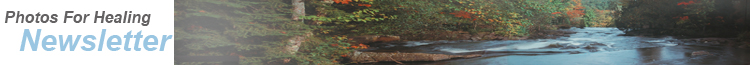 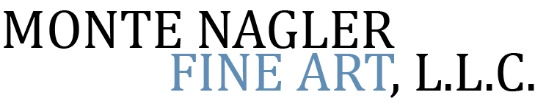 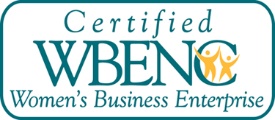                                                                      
                                                                     Supergraphic Stairwell Wall Mural -9.5'x10.5’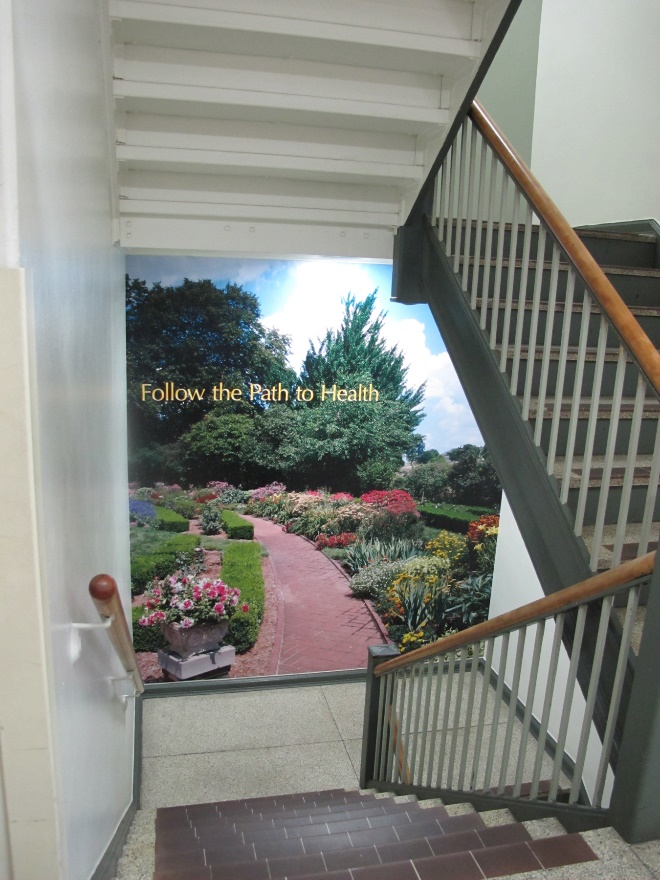 